   Obec Lesnice 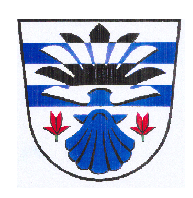               Lesnice č. 46, 789 01                                                                                                   V Lesnici dne 23.10.2017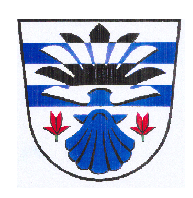                                  Usneseníz 27. jednání ZO Lesnice, které se konalo dne 23.10.2017 v 17,30 hod. v zasedací místnosti OÚ  Lesnice                          Přítomni: dle presenční listiny, přítomno 6  členů zastupitelstva obce Jan Slabý(dostavil    se v 18:00 hod.)omluveni:      Karel Polách,  nepřítomni:    Jiří Sitta, Jana Plháková  Zapisovatelé: 	Pobucká Soňa, Zamykalová LudmilaOvěřovatelé zápisu: Mgr. Marie Beranová, Jana DaříčkováProgram jednání:ZahájeníKontrola plnění usnesení ZO Lesnice  26/2017Smlouva o poskytnutí dotace s  Olomouckým krajem Olomouc na zpevněnou plochu recyklačního dvoru Kalkulace výše plateb za hroby – smlouvy od roku 2018Rozpočtové opatření č. 9Informace o průběhu příprav k jubilejnímu setkání rodáků a přátel obce v roce 2018RůznéSeznámení s výběrovým řízením na zakázky „Zpevněná plocha recyklačního centra obce“, „Přístupová cesta a kontejnerové stání – hřbitov v Lesnici“, „Oprava hřbitova v Lesnici“žádost pana Michala Špačka o pronájem nebytového prostoru v objektu kravínanabídka dopravního značení na ulici v souvislosti s kolaudací komunikace před novými domyudělení výjimky z nejnižšího počtu žáků v základní školeodsouhlasení uzavření veřejnoprávní smlouvy na pánev školní kuchynischválení pracovního místa na úklid a dělník při sběrném dvoru, úvazek 5 hodin denněDiskuzeUsneseníZávěr1. ZahájeníStarosta obce Ing. Jiří Chlebníček přivítal přítomné hosty a členy zastupitelstva, seznámil je s programem dnešního zasedání a vyzval přítomné členy zastupitelstva k doplnění do programu. Pro:  	   5         	Proti:       0             Zdržel se:  02. Kontrola usnesení ZO Lesnice 26/2017 ZO vzalo na vědomí kontrolu plnění usnesení ze 26/20173. Smlouva o poskytnutí dotace s  Olomouckým krajem Olomouc na zpevněnou plochu recyklačního dvoru ZO schvaluje přijetí dotace a uzavření smlouvy o poskytnutí dotace č. 2017/03494/OSR/DSM, uzavřenou mezi Olomouckým krajem, Jeremenkova 40a, Olomouc, IČ: 60609460 a obcí Lesnice, Lesnice 46, 789 01 Zábřeh, IČ: 00302872Pro:  	      5      	Proti:            0        Zdržel se:  04. Kalkulace výše plateb za hroby – smlouvy od roku 2018Starosta obce seznámil přítomné s výsledky kalkulace za hroby.ZO schvaluje platby za hroby od roku 2018 takto:  nájemné    10,- Kč/m2, náklady na 1 hrob  120,- Kč/rok, smlouvy budou uzavřeny s nájemci na dobu 10 let. Celkové náklady na hrob se skládají z částky 120,- Kč za rok + 10x výměra hrobu x 10 roků.Pro:  	   6         	Proti:    0                Zdržel se:  0Dostavil se Jan Slabý v 18:00 hod.5. Rozpočtové opatření č. 9ZO schvaluje rozpočtové opatření č.9, v příjmech navýšení o 326.423,- Kč a ve výdajích navýšení o 326.423,- Kč.Pro:  	   6         	Proti:       0             Zdržel se:  06.ZO vzalo na vědomí rozpočtové opatření č. 87. Informace o průběhu příprav k jubilejnímu setkání rodáků a přátel obce v roce 2018ZO vzalo na vědomí informaci starosty k připravovanému setkání rodáků a přátel obce v roce 20188. Seznámení s výběrovým řízením na zakázky „Zpevněná plocha recyklačního centra obce“, „Přístupová cesta a kontejnerové stání – hřbitov v Lesnici“, „Oprava hřbitova v Lesnici“ZO vzalo na vědomí protokoly o otevírání obálek:„Zpevněná plocha recyklačního centra obce“Organizace: STRABAG a.s., Na Bělidle 198/21, 1500 Praha 5, IČO: 60838744, cena včetně DPH: 1.521.732,50 KčEKOZIS spol. s r.o., Na Křtaltě 980/21, 78901 Zábřeh, IČO: 41031024, cena včetně DPH: 1.585.930,00 Kč„Přístupová cesta a kontejnerové stání – hřbitov v Lesnici“Organizace:OKNOSTAV CZ, s.r.o., Špalkova 49, 78961 Bludov, IČO: 26856824, cena včetně DPH: 661.605,- Kč, lhůta výstavby v týdnech: 30Well stavební s.r.o., Za Tratí 600, 78833 Vikýřovice, IČO: 06237509, cena včetně DPH: 679.580,- Kč, lhůta výstavby v týdnech: 30BATHservis s.r.o., Zábřežská 69/41, 78701 Šumperk, IČO: 03797937, cena včetně DPH: 720.755,- Kč, lhůta výstavby v týdnech: 31STAVREL s.r.o., Požárníků 534, 78833 Hanušovice, IČO: 27855571, cena včetně DPH: 739.744,- Kč, lhůta výstavby v týdnech: 34„Oprava hřbitova v Lesnici“Organizace:OKNOSTAV CZ, s.r.o., Špalkova 49, 78961 Bludov, IČO: 26856824, cena včetně DPH: 1.259.852,- Kč, lhůta výstavby v týdnech: 30Well stavební s.r.o., Za Tratí 600, 78833 Vikýřovice, IČO: 06237509, cena včetně DPH: 1.324.796,- Kč, lhůta výstavby v týdnech: 30BATHservis s.r.o., Zábřežská 69/41, 78701 Šumperk, IČO: 03797937, cena včetně DPH: 1.349.222,- Kč, lhůta výstavby v týdnech: 31STAVREL s.r.o., Požárníků 534, 78833 Hanušovice, IČO: 27855571, cena včetně DPH: 1.307.671,- Kč, lhůta výstavby v týdnech: 349. ZO rozhodlo o výběru nejvhodnější nabídky účastníka STRABAG a.s., Na Bělidle 198/21, 1500 Praha 5, IČO: 60838744, s nabídkou ekonomicky nejvhodnější u zakázky malého rozsahu na stavební práce pod názvem: „Zpevněná plocha recyklačního centra obce“Pro:  	            6	Proti:           0         Zdržel se:  010. ZO schvaluje znění a podpis smlouvy o dílo mezi zhotovitelem STRABAG a.s., Na Bělidle 198/21, 1500 Praha 5, IČO: 60838744 a objednatelem obec Lesnice, Lesnice 46, 78901 Zábřeh, IČO: 00302872 na provedení díla: „Zpevněná plocha recyklačního centra obce“Pro:  	     6       	Proti:           0         Zdržel se:  011.ZO rozhodlo o výběru nejvhodnější nabídky účastníka  OKNOSTAV CZ, s.r.o., Špalkova 49, 78961 Bludov, IČO: 26856824, s nabídkou ekonomicky nejvhodnější u zakázky malého rozsahu na stavební práce pod názvem: „Přístupová cesta a kontejnerové stání – hřbitov v Lesnici“Pro:  	           6 	Proti:           0         Zdržel se:  012.ZO schvaluje znění a podpis smlouvy o dílo mezi zhotovitelem OKNOSTAV CZ, s.r.o. Špalkova 49, 78961 Bludov, IČO: 26856824 a objednatelem obec Lesnice, Lesnice 46, 78901 Zábřeh, IČO: 00302872 na provedení díla: „Přístupová cesta a kontejnerové stání -  hřbitov v Lesnici“.Pro:  	         6   	Proti:         0           Zdržel se:  013.ZO rozhodlo o výběru nejvhodnější nabídky účastníka OKNOSTAV CZ, s.r.o., Špalkova 49, 78961 Bludov, IČO: 26856824 s nabídkou ekonomicky nejvhodnější u zakázky malého rozsahu na stavební práce pod názvem: „Oprava hřbitova v Lesnici“Pro:  	6            	Proti:      0              Zdržel se:  014.ZO schvaluje znění a podpis smlouvy o dílo mezi zhotovitelem OKNOSTAV CZ, s.r.o., Špalkova 49, 78961 Bludov, IČO: 26856824 a objednatelem obce Lesnice, Lesnice 46, 789 01 Zábřeh, IČO: 00302872 na provedení díla: „Oprava hřbitova v Lesnici“Pro:  	6            	Proti:       0             Zdržel se:  015.Žádost pana Michala Špačka o pronájem nebytového prostoru v objektu kravínaZO schvaluje žádost o pronájem nebytového prostoru v objektu kravína o výměře 40m2Pro:  1	      Proti:     4 (Pobucká, Vepřek, Beranová,Daříčková)      Zdržel se:  1 (Slabý)16.Nabídka dopravního značení na ulici v souvislosti s kolaudací komunikace před novými domy. ZO schvaluje cenovou nabídku firmy Kauer dopravní značení Zábřeh s DPH 66.518,54,- KčPro:  	  6         	Proti:   0                 Zdržel se:  017.ZO schvaluje udělení výjimky z nejnižšího počtu žáků v základní škole pro školní rok 2017/2018. Nejnižší počet žáků na dvojtřídní škole je 24. Základní škola Lesnice má 16 žáků.Pro:  6	           	Proti:         0          Zdržel se:  018.ZO schvaluje uzavření veřejnoprávní smlouvy mezi Základní školu a Mateřskou školou Lesnice a obcí Lesnice na investiční příspěvek v částce 123.961,00 ,- Kč na nákup pánve ve školní kuchyni Pro:  	  6         	Proti:       0             Zdržel se:  019.ZO schvaluje 1 pracovní místo na úklid a dělník při sběrném dvoře, úvazek 25 hodin týdněPro:  6	           	Proti:            0        Zdržel se:  020. ZO schvaluje pro volby prezidenta ČR v době od 12.-13.1.2018 1 volební okrsek, místo konání voleb je zasedací místnost obecního úřadu v Lesnici, zapisovatelku voleb Ludmilu Zamykalovou, počet členů okrskové volební komise 7Pro:  6	           	Proti:            0        Zdržel se:  020.Diskuse21.Jednotlivé body usnesení byly schvalovány v průběhu jednání zastupitelstva obce.22.Závěrem se starosta obce rozloučil s přítomnými a ukončil jednání zastupitelstva starosta: Ing. Jiří Chlebníček                                       místostarostka: Soňa Pobuckáověřovatelé zápisu:	Mgr. Marie Beranová                Jana Daříčkovázapisovatelé:		Soňa Pobucká                                             